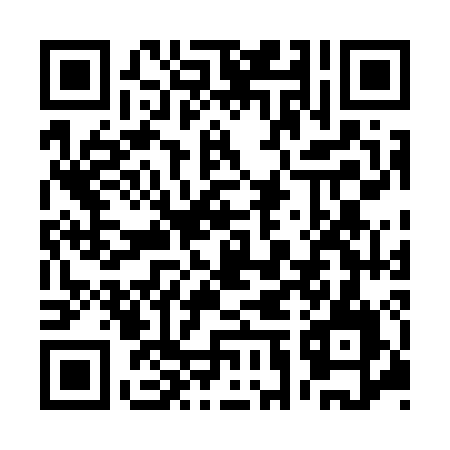 Ramadan times for Stockerau, AustriaMon 11 Mar 2024 - Wed 10 Apr 2024High Latitude Method: Angle Based RulePrayer Calculation Method: Muslim World LeagueAsar Calculation Method: ShafiPrayer times provided by https://www.salahtimes.comDateDayFajrSuhurSunriseDhuhrAsrIftarMaghribIsha11Mon4:324:326:1612:053:155:555:557:3312Tue4:294:296:1412:053:165:565:567:3513Wed4:274:276:1212:043:175:585:587:3614Thu4:254:256:1012:043:185:595:597:3815Fri4:234:236:0812:043:196:016:017:4016Sat4:214:216:0612:043:206:026:027:4117Sun4:184:186:0412:033:216:046:047:4318Mon4:164:166:0212:033:226:056:057:4519Tue4:144:145:5912:033:236:076:077:4620Wed4:124:125:5712:023:236:086:087:4821Thu4:094:095:5512:023:246:106:107:5022Fri4:074:075:5312:023:256:116:117:5123Sat4:054:055:5112:023:266:136:137:5324Sun4:024:025:4912:013:276:146:147:5525Mon4:004:005:4712:013:286:166:167:5726Tue3:573:575:4512:013:286:176:177:5827Wed3:553:555:4312:003:296:196:198:0028Thu3:533:535:4112:003:306:206:208:0229Fri3:503:505:3912:003:316:226:228:0430Sat3:483:485:3711:593:326:236:238:0631Sun4:454:456:3512:594:327:257:259:071Mon4:434:436:3312:594:337:267:269:092Tue4:404:406:3012:594:347:287:289:113Wed4:384:386:2812:584:357:297:299:134Thu4:354:356:2612:584:357:307:309:155Fri4:334:336:2412:584:367:327:329:176Sat4:304:306:2212:574:377:337:339:197Sun4:284:286:2012:574:377:357:359:218Mon4:254:256:1812:574:387:367:369:229Tue4:234:236:1612:574:397:387:389:2410Wed4:204:206:1412:564:397:397:399:26